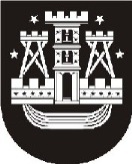 KLAIPĖDOS MIESTO SAVIVALDYBĖS ADMINISTRACIJOS DIREKTORIUSĮSAKYMASDĖL KLAIPĖDOS MIESTO SAVIVALDYBĖS ADMINISTRACIJOS DIREKTORIAUS 2019 M. RUGSĖJO 20 D. ĮSAKYMO NR. AD2-1591 „DĖL VIETOVĖS LYGMENS TERITORIJŲ PLANAVIMO DOKUMENTO KOREKTŪROS RENGIMO TIKSLŲ“ PAKEITIMONr.KlaipėdaVadovaudamasis Lietuvos Respublikos teritorijų planavimo įstatymo 24 straipsnio 5 dalimi ir atsižvelgdamas į UAB „Tilžės centras“ 2020 m. gegužės 8 d. pateiktą pasiūlymą dėl vietovės lygmens teritorijų planavimo proceso inicijavimo pakeitimo:1. Pakeičiu Klaipėdos miesto savivaldybės administracijos direktoriaus 2019 m. rugsėjo 20 d. įsakymą Nr. AD1-656 „Dėl vietovės lygmens teritorijų planavimo dokumento korektūros rengimo tikslų“ ir 1 punktą išdėstau taip:„1. Nustatau, kad pradedama rengti vietovės lygmens teritorijų planavimo dokumento – žemės sklypo Šilutės pl. 1A, Klaipėdoje, ir jo gretimybių detaliojo plano, patvirtinto 2008 m. rugsėjo 25 d. Klaipėdos miesto savivaldybės tarybos sprendimu Nr. T2-317 „Dėl žemės sklypo Šilutės pl. 1A, Klaipėdoje, ir jo gretimybių detaliojo plano patvirtinimo“, korektūra suplanuotos teritorijos dalyje, apimančioje žemės sklypus Šilutės pl. 1A ir 1B bei jų gretimybes. Korektūros rengimo tikslai – nekeičiant pagrindinės žemės naudojimo paskirties, nepažeidžiant įstatymų ir kitų teisės aktų reikalavimų, aukštesnio lygmens kompleksinio ar specialiojo teritorijų planavimo dokumentų sprendinių, pakeisti suplanuotos teritorijos naudojimo reglamentus kitais, neprieštaraujančiais planavimo tikslams ir uždaviniams, nustatytiems galiojančiam detaliajam planui; detalizuojant bendrojo plano sprendinius, pakeisti žemės sklypo Šilutės pl. 1B naudojimo būdą; pertvarkyti žemės sklypus; nustatyti papildomus teritorijos naudojimo reglamentus.“.2. Įpareigoju Urbanistikos ir architektūros skyrių parengti planavimo darbų programą ir teritorijų planavimo proceso inicijavimo sutarties projektą bei pateikti teritorijų planavimo dokumento korektūros rengimo iniciatoriui.3. Įpareigoju Urbanistikos ir architektūros skyrių paskelbti šį įsakymą Klaipėdos miesto savivaldybės interneto svetainėje ir Lietuvos Respublikos teritorijų planavimo dokumentų rengimo ir teritorijų planavimo proceso valstybinės priežiūros informacinėje sistemoje (TPDRIS).Šis įsakymas gali būti skundžiamas Lietuvos administracinių ginčų komisijos Klaipėdos apygardos skyriui arba Regionų apygardos administraciniam teismui, skundą (prašymą) paduodant bet kuriuose šio teismo rūmuose, per vieną mėnesį nuo šio įsakymo paskelbimo dienos.Savivaldybės administracijos direktoriusGintaras Neniškis